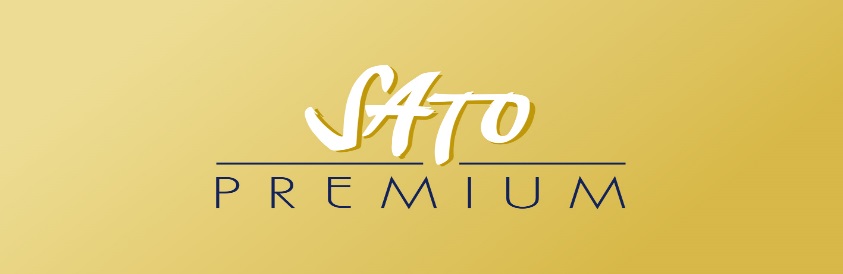 DESCUBRA SUIZA   2023Código: SUISALIDAS GARANTIZADAS 2023   ABRIL                  	29JUNIO		10JULIO		22AGOSTO             19SEPTIEMBRE	16HOTELES PREVISTOS (o similares en la categoría indicada según ciudad)	 ZURICH:			RENAISSANCE * * * * (*)LUCERNA:		RENAISSANCE * * * * (*)INTERLAKEN:		METROPOLE * * * *MONTREUX:		FAIRMONT * * * * *LUGANO:		HOTEL DE LA PAIX * * * *ZURICH:			SHERATON * * * * (*)SERVICIOS INCLUIDOSMaleteros en los hoteles Guía exclusivo de habla hispana		    9 noches alojamiento con desayuno buffet PRECIOS EN EUROS€ 3095,-  por persona en doble  € 1100,-  suplemento individual    DÍA 1	SÁBADO     	ZURICH    Llegada a Zurich, traslado al hotel y alojamiento.DÍA 2	DOMINGO    	ZURICH    Desayuno y visita de la ciudad, en la que  destaca  especialmente  el  casco histórico con la catedral, el antiguo ayuntamiento y la Puerta de San Martín. Continuamos por el centro comercial y financiero, la Bahnhofstrasse, la Iglesia de Fraumünster, el Limmatquai y el barrio de la Universidad. Alojamiento.DÍA 3	LUNES     	ZURICH - LUCERNA    Desayuno y continuación hacia Lucerna, ciudad medieval, ubicada a orillas del Lago de los Cuatro Cantones. Punto  de  atracción  es  el  famoso  Puente de la Capilla, construido de madera en 1333, cubierto y embellecido con varias pinturas. Por la tarde excursión al Monte Titlis. De la aldea de Engelberg subimos con el primer teleférico giratorio del mundo a la cima del Monte Titlis a 3020 m, donde nos espera una vista  panorámica  sobrecogedora  de las montañas. La aventura aun no ha terminado, la telesilla Ice-Flyer nos lleva flotando justo por encima del impresionante  glaciar  al  Parque  Glaciar Titlis. Una vez allí, pásatelo en grande deslizándote  y  serpenteando  por  las divertidas  pistas  de  nieve.  Regreso  a Lucerna y alojamiento. DÍA 4	MARTES	LUCERNA - INTERLAKENDesayuno y continuación del recorrido hacia el pueblo Interlaken, ubicado entre dos lagos, el Thun y el Brienz. El mayor atractivo de Interlaken se basa en el paisaje ,ajestuoso que lo rodea,con las cumbres de la región de Jungfrau, de más de 4.000 metros de altura. Alojamiento en Interlaken.DÍA 5	MIÉRCOLES	INTERLAKEN – BERNA - MONTREUXDesayuno  y  salida  hacia  Berna,  capital  de  Suiza,  Patrimonio  Cultural  de la  humanidad,  una  de  las  ciudades medievales mejor conservada de toda Europa.  Pequeña  visita  panorámica donde se destaca la Torre del Reloj y la  Catedral  de  San  Vicente  del  siglo XV. Breve parada y continuación hacia Montreux. Alojamiento.DÍA 6	JUEVES		MONTREUX – GINEBRA - MONTREUXDesayuno y excursión a Ginebra. A la llegada, visita de la ciudad paseando por la Promenade Du Lac y su jardín Inglés  donde  puede  apreciarse  el famoso  Reloj  Floral,  símbolo  de  la importancia  que  sigue  teniendo  la industria  relojera  para  la  ciudad.  Ginebra  es  cuna  de  ilustres  personajes como  Calvino,  Rousseau,  Voltaire  y Henri  Dunant,  fundador  de  la  Cruz Roja.  El  emblema  de  la  ciudad  es  el Chorro de Agua más alto del mundo que alcanza una altura de 140 metros. El agua se dispara a 100 kms por hora y una válvula le otorga una aparencia blanca brillante que se ve aún mejor durante la noche. Pasamos por el centro histórico en que se erige la famosa Catedral Calvinista de San Pierre donde predicaba juan Calvino. Punto de atracción que visitamos es el Parc des Bastions con el Monumento a los Reformadores, homenaje a los padres de la  Reforma  calvinista. Tiempo  libre  y regreso a Montreux. Alojamiento.DÍA 7	VIERNES	MONTREUXDesayuno y día libre. Alojamiento.DÍA 8	SÁBADO     	MONTREUX - LUGANODesayuno y salida hacia Lugano a través de los Alpes Suizos. Lugano como  centro financiero más importante de la  región  del  Ticino,  permitirá  que entremos en simbiosis como turístas con el civismo de sus lugareños. Con el encanto de una metrópoli, cuyos relajantes parajes naturales se reflejan el Lago glaciar de color azul profundo, nos  brindarán  entre  sus  calles  zigzageantes y sus callejones antiguos, su historia, cultura y su renombrada calidad de vida. Alojamiento.DÍA 9	DOMINGO	LUGANO - ZURICHDesayuno y tiempo libre para pasear por  Lugano.  A  mediodia  salida  hacia Zurich y alojamiento.DÍA 10	LUNES		ZURICH           Desayuno y traslado al aeropuerto.	